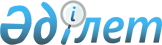 Об утверждении Положения государственного учреждения "Аппарат акима села Кызылозен"
					
			Утративший силу
			
			
		
					Постановление акимата Тупкараганского района Мангистауской области от 31 декабря 2015 года № 289. Зарегистрировано Департаментом юстиции Мангистауской области от 11 февраля 2016 года № 2970. Утратило силу постановлением акимата Тупкараганского района Мангистауской области от 3 февраля 2020 года № 15
      Сноска. Утратило силу постановлением акимата Тупкараганского района Мангистауской области от 03.02.2020 № 15 (вводится в действие по истечении десяти календарных дней после дня его первого официального опубликования).

      Примечание РЦПИ.

      В тексте документа сохранена пунктуация и орфография оригинала.
       В соответствии с Законом Республики Казахстан от 23 января 2001 года "О местном государственном управлении и самоуправлении в Республике Казахстан", Законом Республики Казахстан от 1 марта 2011 года "О государственном имуществе" и Указом Президента Республики Казахстан от 29 октября 2012 года № 410 "Об утверждении Типового положения государственного органа Республики Казахстан", акимат Тупкараганского района ПОСТАНОВЛЯЕТ:
      1. Утвердить прилагаемое Положение государственного учреждения "Аппарат акима села Кызылозен".
      2. Государственному учреждению "Аппарат акима села Кызылозен" (У. Ермекбаев) обеспечить государственную регистрацию данного постановления в органах юстиции, его официальное опубликование в информационно-правовой системе "Әділет" и в средствах массовой информации.
      3. Контроль за исполнением настоящего постановления возложить на заместителя акима района Ергазиева С.
      4. Настоящее постановление вступает в силу со дня государственной регистрации в органах юстиции и вводится в действие по истечении десяти календарных дней после дня его первого официального опубликования. Положение государственного учреждения "Аппарат акима села Кызылозен" 1. Общие положения
      1. Государственное учреждение "Аппарат акима села Кызылозен" является государственным органом Республики Казахстан, осуществляющим информационно-аналитическое, организационно-правовое и материально-техническое обеспечение деятельности акима села.
      2. Учредителем государственного учреждения "Аппарат акима села Кызылозен" является акимат Тупкараганского района.
      3. Государственное учреждение "Аппарат акима села Кызылозен" осуществляет свою деятельность в соответствии с Конституцией и законами Республики Казахстан, актами Президента и Правительства Республики Казахстан, иными нормативными правовыми актами, а также настоящим Положением.
      4. Государственное учреждение "Аппарат акима села Кызылозен" является юридическим лицом в организационно-правовой форме государственного учреждения, имеет печати и штампы со своим наименованием на государственном языке, бланки установленного образца, а также счета в органах казначейства в соответствии с законодательством Республики Казахстан.
      5. Государственное учреждение "Аппарат акима села Кызылозен" вступает в гражданско-правовые отношения от собственного имени.
      6. Государственное учреждение "Аппарат акима села Кызылозен" имеет право выступать стороной гражданско-правовых отношений от имени государства, если оно уполномочено на это в соответствии с законодательством.
      7. Государственное учреждение "Аппарат акима села Кызылозен" по вопросам своей компетенции в установленном законодательством порядке принимает решения, оформляемые распоряжениями и решениями акима села Кызылозен и другими актами, предусмотренными законодательством Республики Казахстан.
      8. Структура и лимит штатной численности государственного учреждения "Аппарат акима села Кызылозен" утверждаются в соответствии с действующим законодательством.
      9. Местонахождение юридического лица: индекс 130504, Республика Казахстан, Мангистауская область, Тупкараганский район, село Кызылозен, Сисенбаева, 2.
      10. Полное наименование государственного органа:
      на государственном языке: "Қызылөзен ауылы әкімінің аппараты" мемлекеттік мекемесі;
      на русском языке: государственное учреждение "Аппарат акима села Кызылозен".
      11. Настоящее Положение является учредительным документом государственного учреждения "Аппарат акима села Кызылозен".
      12. Финансирование деятельности государственного учреждения "Аппарат акима села Кызылозен" осуществляется из республиканских и местных бюджетов, бюджета (смета расходов) Национального Банка Республики Казахстан.
      13. Государственному учреждению "Аппарат акима села Кызылозен" запрещается вступать в договорные отношения с субъектами предпринимательства на предмет выполнения обязанностей, являющихся функциями государственным учреждением "Аппарат акима села Кызылозен".
      Если государственное учреждение "Аппарат акима села Кызылозен" законодательными актами предоставлено право осуществлять приносящую доходы деятельность, то доходы, полученные от такой деятельности, направляются в доход государственного бюджета.
      14. Режим работы государственного учреждения "Аппарат акима села Кызылозен" определяется самостоятельно в соответствии с требованиями действующего законодательства Республики Казахстан. 2. Миссия, основные задачи, функции, права и обязанности государственного учреждения "Аппарат акима села Кызылозен"
      15. Миссия:
      обеспечение проведения общегосударственной политики исполнительной власти в сочетании с интересами и потребностями развития села.
      16. Задачи:
      1) проведение в жизнь политики Президента Республики Казахстан по охране и укреплению государственного суверенитета, конституционного строя, обеспечению безопасности, территориальной целостности Республики Казахстан, прав и свобод граждан;
      2) реализация стратегии социально-экономического развития Республики Казахстан, осуществление основных направлений государственной, социально-экономической политики и управление социальными и экономическими процессами в стране;
      3) осуществление в жизнь конституционных принципов общественного согласия и политической стабильности, решение наиболее важных вопросов государственной жизни демократическими методами;
      4) осуществление мер по укреплению законности и правопорядка, повышению уровня правосознания граждан и их активной гражданской позиции в общественно-политической жизни страны;
      5) обеспечение исполнения Законов Республики Казахстан, актов, постановлений, решений и распоряжений;
      6) изучение и обобщение практики работы по созданию условий для стабилизации и подъема экономического положения села, улучшения социального климата, развития рыночных отношений, частного предпринимательства, реализация республиканских, областных и районных программ;
      7) обеспечение взаимодействия с акиматами и маслихатами района и области, исполнительными органами, финансируемые из местного бюджета, общественными объединениями, партиями, конфессиями, средствами массовой информации и гражданами.
      17. Функции:
      1) рассматривает обращения, заявления, жалобы, принимает меры по защите прав и свобод граждан;
      2) разрабатывает и вносит бюджетные программы для утверждения маслихата;
      3) содействует сбору налогов и других обязательных платежей в бюджет;
      4) в пределах своей компетенции осуществляет регулирование земельных отношений;
      5) обеспечивает сохранение коммунального жилищного фонда села, а также строительство, реконструкцию, ремонт и содержание автомобильных дорог;
      6) содействует организации крестьянских хозяйств, развитию предпринимательской деятельности;
      7) в пределах своей компетенции организует и обеспечивает исполнение законодательства Республики Казахстан по вопросам воинской обязанности и воинской службы, гражданской обороны, а также мобилизационной подготовки и мобилизации;
      8) организует работу по сохранению исторического и культурного наследия;
      9) организует совершения нотариальных действий в порядке, установленном законодательством Республики Казахстан;
      10) выявляет малообеспеченных лиц, вносит в вышестоящие органы предложения по обеспечению занятости, оказанию социальной помощи, организует обслуживание одиноких престарелых и нетрудоспособных граждан на дому;
      11) организует помощь инвалидам;
      12) организует общественные работы, молодежную практику и социальные рабочие места;
      13) организует совместно с общественными объединениями инвалидов культурно-массовые и просветительские мероприятия;
      14) координирует оказание благотворительной и социальной помощи инвалидам;
      15) координирует оказание социально уязвимым слоям населения благотворительной помощи;
      16) содействует кадровому обеспечению сельских организаций здравоохранения;
      17) содействует развитию местной социальной инфраструктуры;
      18) организует движение общественного транспорта;
      19) осуществляет статистический и хозяйственный учет;
      20) обеспечивает деятельность организаций дошкольного воспитания и обучения, учреждений культуры;
      21) организует в пределах своей компетенции водоснабжение населенных пунктов и регулирует вопросы водопользования;
      22) организует работы по благоустройству, освещению, озеленению и санитарной очистки села;
      23) организует погребение безродных и общественные работы по содержанию в надлежащем состоянии кладбищ и иных мест захоронения;
      24) ведет реестр непрофессиональных медиаторов;
      25) определяет мест для выпаса животных в населенных пунктах;
      26) организует и проводит гендерную политику;
      27) осуществляет совместно с местной общественностью программы направленные на социально-экономические развитие села;
      28) подчиняется единому управлению услуг персонала (кадровые услуги) дает соответствующие отчеты по кадрам;
      29) утверждает план поступлений и расходов денег местного самоуправления после согласования с собранием местного сообщества;
      30) обеспечивает открытие контрольного счета в центральном уполномоченном органе по исполнению бюджета;
      31) обеспечивает сохранность переданного коммунального имущества;
      32) предоставляет в имущественный наем (аренду) физическим лицам и негосударственным юридическим лицам районное коммунальное имущество без права последующего выкупа;
      33) устанавливает цены на товары (работы, услуги), производимые и реализуемые переданными в управление коммунальными казенными предприятиями;
      34) согласовывает годовую финансовую отчетность коммунальных государственных предприятии;
      35) формирует доходные источники;
      36) осуществляет иные функций, предусмотренных действующим законодательством Республики Казахстан.
      18. Права и обязанности:
      1) участвовать в работе сессий маслихата района при утверждении местного бюджета;
      2) запрашивать и получать от государственных органов необходимую информацию, документы, материалы, устные и письменные объяснения по вопросам, отнесенным к компетенции акима села;
      3) участвовать в заседаниях акимата района, в совещаниях акима района;
      4) запрашивать от должностных лиц предприятий, учреждений, организаций независимо от форм собственности, а также общественных объединении и физических лиц документы, заключения, материалы, сведения и информации;
      5) взаимодействовать в установленном порядке с местными исполнительными органами, организациями, учреждениями и объектами по вопросам относящимся к компетенции учреждения;
      6) осуществлять правовой мониторинг нормативных правовых актов акима и акимата, разработчиком которых учреждение являлось, и своевременно принимать меры по внесению в них изменений и (или) дополнений, или признанию их утратившими силу;
      7) представлять интересы учреждения во всех компетентных органах, учреждениях, организациях, а также в судебных и правоохранительных органах;
      8) оказать качественную государственную услугу населению в соответствии с действующим законодательством;
      9) реализовать законодательства Республики Казахстан о государственной службе;
      10) осуществлять иные права и выполнять иные обязанности, предусмотренные законодательством Республики Казахстан. 3. Организация деятельности государственного учреждения "Аппарат акима села Кызылозен"
      19. Руководство государственным учреждением "Аппарат акима села Кызылозен" осуществляется акимом села, который несет персональную ответственность за выполнение возложенных на государственное учреждение "Аппарат акима села Кызылозен" задач и осуществление им своих функций.
      20. Аким села назначается или выбирается, освобождается от должности и прекращает свои полномочия в порядке, определяемом Президентом Республики Казахстан.
      21. Полномочия акима села:
      1) действует на принципах единоначалия и самостоятельно решает вопросы деятельности учреждения в соответствии с его компетенцией, определяемой законодательством Республики Казахстан и настоящим Положением;
      2) утверждает должностные инструкции работников учреждения;
      3) определяет полномочия работников учреждения;
      4) без доверенности действует от имени учреждения, представляет его интересы во всех органах;
      5) заключает договоры, открывает банковские счета и совершает иные сделки в соответствии с законодательством;
      6) выдает доверенности;
      7) издает решения нормативно-правового характера и распоряжения по вопросам административно-распорядительного, оперативного и индивидуального характера;
      8) утверждает порядок и планы по командировкам, стажировкам и повышениям квалификации работников;
      9) подписывает финансовые, правовые, административно-хозяйственные и иные документы учреждения;
      10) принимает на работу и увольняет с работы работников учреждения;
      11) применяет меры поощрения и налагает дисциплинарные взыскания на работников учреждения;
      12) организует совершение нотариальных действий, регистрацию актов гражданского состояния в порядке, установленном законодательством Республики Казахстан;
      13) принимает меры по противодействию коррупции и несет за это персональную ответственность;
      14) осуществляет иные полномочия, предусмотренные законодательством Республики Казахстан.
      Исполнение полномочий акима села Кызылозен в период его отсутствия осуществляется лицом, его замещающим в соответствии с действующим законодательством.
      22. Аким села Кызылозен определяет полномочия заместителя в соответствии с действующим законодательством. 4. Имущество государственного учреждения "Аппарат акима села Кызылозен"
      23. Государственное учреждение "Аппарат акима села Кызылозен" может иметь на праве оперативного управления обособленное имущество в случаях, предусмотренных законодательством.
      Имущество государственного учреждения "Аппарат акима села Кызылозен" формируется за счет имущества, переданного ему собственником, и иных источников, не запрещенных законодательством Республики Казахстан.
      24. Имущество, закрепленное за государственным учреждением "Аппарат акима села Кызылозен" относится к коммунальной собственности.
      25. Государственное учреждение "Аппарат акима села Кызылозен" не вправе самостоятельно отчуждать или иным способом распоряжаться закрепленным за ним имуществом и имуществом, приобретенным за счет средств, выданных ему по плану финансирования, если иное не установлено законодательством. 5. Внесение изменений и дополнений в учредительные документы государственного учреждения "Аппарат акима села Кызылозен"
      26. Внесение изменений и дополнений в учредительные документы государственного учреждения "Аппарат акима села Кызылозен" производится по решению акимата Тупкараганского района.
      27. Внесенные изменения и дополнения в учредительные документы государственного учреждения "Аппарат акима села Кызылозен" регистрируются в соответствии с законодательством Республики Казахстан. 6. Реорганизация и ликвидация государственного учреждения "Аппарат акима села Кызылозен"
      28. Реорганизация и ликвидация государственного учреждения "Аппарат акима села Кызылозен" осуществляется в соответствии с законодательством Республики Казахстан.
					© 2012. РГП на ПХВ «Институт законодательства и правовой информации Республики Казахстан» Министерства юстиции Республики Казахстан
				
Аким района
Т. АсауовУтверждено постановлением
акимата Тупкараганского района
от 31 декабря 2015 года № 289